   Veuillez fournir tous les documents pouvant attester d’une allergie ou d’un handicap. 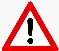 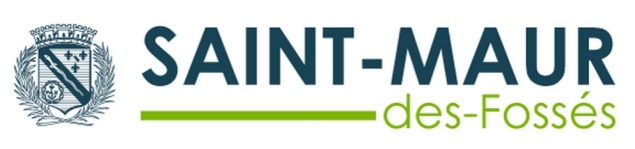 DEMANDE de PLACE EN CRECHEENFANTENFANTENFANTENFANTNOM :NOM :Prénom : Prénom : Date de naissance : Lieu :Lieu :Sexe : Adresse : Adresse : Adresse : Adresse : Code postal :Code postal :Ville :Ville :RESPONSABLE(S)RESPONSABLE(S)RESPONSABLE(S)RESPONSABLE(S)RESPONSABLE(S)RESPONSABLE(S)RESPONSABLE(S)RESPONSABLE(S)□   Madame                  □ Monsieur□   Madame                  □ Monsieur□   Madame                  □ Monsieur□   Madame                  □ Monsieur□   Madame                  □ Monsieur□   Madame                  □ Monsieur□   Madame                  □ Monsieur□   Madame                  □ MonsieurNOM :NOM :Prénom :Prénom :NOM :NOM :Prénom :Prénom :Adresse : Adresse : Adresse : Adresse : Adresse : Adresse : Adresse : Adresse : Code postal : Code postal : Ville : Ville : Code postal : Code postal : Ville : Ville : □ Célibataire□ Vie maritale□ Marié(e)□ Pacsé(e)□ Célibataire□ Vie maritale□ Marié(e)□ Pacsé(e)QuartierQuartierQuartierQuartierQuartierQuartierQuartierQuartier□ Le Vieux Saint Maur □ Le Vieux Saint Maur □ Le Parc Saint Maur □ Le Parc Saint Maur □ Le Vieux Saint Maur □ Le Vieux Saint Maur □ Le Parc Saint Maur □ Le Parc Saint Maur □ Saint Maur Créteil □ Saint Maur Créteil □ Champignol □ Champignol □ Saint Maur Créteil □ Saint Maur Créteil □ Champignol □ Champignol □ La Pie □ La Pie □ La Varenne □ La Varenne □ La Pie □ La Pie □ La Varenne □ La Varenne □ Adamville □ Adamville □ Les Mûriers □ Les Mûriers □ Adamville □ Adamville □ Les Mûriers □ Les Mûriers E-mail : E-mail : E-mail : E-mail : E-mail : E-mail : E-mail : E-mail : Numéros de téléphoneNuméros de téléphoneNuméros de téléphoneNuméros de téléphoneNuméros de téléphoneNuméros de téléphoneNuméros de téléphoneNuméros de téléphoneFixe : Fixe : Portable : Portable : Fixe : Fixe : Portable : Portable : Professionnel : Professionnel : Professionnel : Professionnel : Professionnel : Professionnel : Professionnel : Professionnel : Profession : Profession : Profession : Profession : Profession : Profession : Profession : Profession : Mode(s) de transport : Mode(s) de transport : Mode(s) de transport : Mode(s) de transport : Mode(s) de transport :Mode(s) de transport :Mode(s) de transport :Mode(s) de transport :Nombre de voiture(s) dans le foyer : Nombre de voiture(s) dans le foyer : Nombre de voiture(s) dans le foyer : Nombre de voiture(s) dans le foyer : Nombre de voiture(s) dans le foyer : Nombre de voiture(s) dans le foyer : Nombre de voiture(s) dans le foyer : Nombre de voiture(s) dans le foyer : DATE DE RENDEZ VOUS PREVUE AU POINT INFORMATIONS INSCRIPTIONS EN MAIREDATE DE RENDEZ VOUS PREVUE AU POINT INFORMATIONS INSCRIPTIONS EN MAIREDATE DE RENDEZ VOUS PREVUE AU POINT INFORMATIONS INSCRIPTIONS EN MAIRE□ OUI □ NON Si OUI, date :                                   horaire: DOCUMENTS OBLIGATOIRES A FOURNIR (seuls les dossiers complets seront examinés)DOCUMENTS OBLIGATOIRES A FOURNIR (seuls les dossiers complets seront examinés)DOCUMENTS OBLIGATOIRES A FOURNIR (seuls les dossiers complets seront examinés)□ Acte de naissance□ Attestation/document CAF□ Avis d’imposition sur revenus 2019des responsables de l’enfantMEDICAL – SANTE MEDICAL – SANTE MEDICAL – SANTE MEDICAL – SANTE NOM - PrénomLIEN PARENTEALLERGIE(S)HANDICAP(S)DETAIL DE LA DEMANDEDETAIL DE LA DEMANDEDETAIL DE LA DEMANDEDETAIL DE LA DEMANDEDETAIL DE LA DEMANDEDETAIL DE LA DEMANDEDETAIL DE LA DEMANDEDETAIL DE LA DEMANDEDETAIL DE LA DEMANDEDETAIL DE LA DEMANDEDETAIL DE LA DEMANDEDETAIL DE LA DEMANDEDETAIL DE LA DEMANDEDETAIL DE LA DEMANDEDETAIL DE LA DEMANDEDate de la demande : Date de la demande : Date de la demande : Date de la demande : Date de la demande : Date de la demande : Date d’entrée sollicitée : Date d’entrée sollicitée : Date d’entrée sollicitée : Date d’entrée sollicitée : Date d’entrée sollicitée : Date d’entrée sollicitée : Date d’entrée sollicitée : Date d’entrée sollicitée : Date d’entrée sollicitée : Modalités d’accueilModalités d’accueilModalités d’accueilModalités d’accueilModalités d’accueilModalités d’accueilModalités d’accueilModalités d’accueilModalités d’accueilModalités d’accueilModalités d’accueilModalités d’accueilModalités d’accueilModalités d’accueilModalités d’accueil□ Temps complet 5 jours □ Temps complet 5 jours □ Temps complet 5 jours □ Temps partiel 4 jours□ Temps partiel 4 jours□ Temps partiel 4 joursJour d’absence :Jour d’absence :Jour d’absence :Jour d’absence :Jour d’absence :Jour d’absence :Jour d’absence :Jour d’absence :□ Fixe□ Fixe□ Libre□ Libre□ Temps partiel 3 jours□ Temps partiel 3 jours□ Temps partiel 3 joursJours d’absence : Jours d’absence : Jours d’absence : Jours d’absence : Jours d’absence : Jours d’absence : Jours d’absence : Jours d’absence : □ Fixe□ Fixe□ Libre□ Libre□ Temps partiel 2 jours□ Temps partiel 2 jours□ Temps partiel 2 joursJours d’absence :Jours d’absence :Jours d’absence :Jours d’absence :Jours d’absence :Jours d’absence :Jours d’absence :Jours d’absence :□ Fixe□ Fixe□ Libre□ Libre□ Temps partiel 1 jour□ Temps partiel 1 jour□ Temps partiel 1 jourJours d’absence :Jours d’absence :Jours d’absence :Jours d’absence :Jours d’absence :Jours d’absence :Jours d’absence :Jours d’absence :□ Fixe□ Fixe□ Libre□ LibreType de structureType de structureType de structureType de structureType de structureType de structureType de structureType de structureType de structureType de structureType de structureType de structureType de structureType de structureType de structure□ Départementale(s)□ Départementale(s)□ Départementale(s)□ Municipale(s)□ Municipale(s)□ Municipale(s)□ Municipale(s)□ Municipale(s)□ Crèche(s) privée(s) réservataire(s)□ Crèche(s) privée(s) réservataire(s)□ Crèche(s) privée(s) réservataire(s)□ Crèche(s) privée(s) réservataire(s)□ Crèche(s) privée(s) réservataire(s)□ Crèche(s) privée(s) réservataire(s)□ Crèche(s) privée(s) réservataire(s)Structure(s) demandée(s) par ordre  de préférenceStructure(s) demandée(s) par ordre  de préférenceStructure(s) demandée(s) par ordre  de préférenceStructure(s) demandée(s) par ordre  de préférenceStructure(s) demandée(s) par ordre  de préférenceStructure(s) demandée(s) par ordre  de préférenceStructure(s) demandée(s) par ordre  de préférenceStructure(s) demandée(s) par ordre  de préférenceStructure(s) demandée(s) par ordre  de préférenceStructure(s) demandée(s) par ordre  de préférenceStructure(s) demandée(s) par ordre  de préférenceStructure(s) demandée(s) par ordre  de préférenceStructure(s) demandée(s) par ordre  de préférenceStructure(s) demandée(s) par ordre  de préférenceStructure(s) demandée(s) par ordre  de préférenceN°Multi-accueil Arromanches A partir de 10 semaines Multi-accueil Arromanches A partir de 10 semaines N°N°Multi-accueil Les MûriersA partir de 10 semainesMulti-accueil Les MûriersA partir de 10 semainesMulti-accueil Les MûriersA partir de 10 semainesN°N°Multi-accueil Babilou St-Maur   Varenne (Gazouillis)A partir de 10 semainesMulti-accueil Babilou St-Maur   Varenne (Gazouillis)A partir de 10 semainesMulti-accueil Babilou St-Maur   Varenne (Gazouillis)A partir de 10 semainesMulti-accueil Babilou St-Maur   Varenne (Gazouillis)A partir de 10 semainesMulti-accueil Babilou St-Maur   Varenne (Gazouillis)A partir de 10 semainesN°Multi-accueil BrossoletteA partir de 10 semainesMulti-accueil BrossoletteA partir de 10 semainesN°N°Multi-accueil Les TournellesA partir de 15 moisMulti-accueil Les TournellesA partir de 15 moisMulti-accueil Les TournellesA partir de 15 moisN°N°Multi-accueil Babilou St-Maur     Rollin (Les Petits Artistes)A partir de 10 semainesMulti-accueil Babilou St-Maur     Rollin (Les Petits Artistes)A partir de 10 semainesMulti-accueil Babilou St-Maur     Rollin (Les Petits Artistes)A partir de 10 semainesMulti-accueil Babilou St-Maur     Rollin (Les Petits Artistes)A partir de 10 semainesMulti-accueil Babilou St-Maur     Rollin (Les Petits Artistes)A partir de 10 semainesN°Multi-accueil ChampignolA partir de 15 mois Multi-accueil ChampignolA partir de 15 mois N°N°Multi-accueil Villa PapillionA partir de 10 semainesMulti-accueil Villa PapillionA partir de 10 semainesMulti-accueil Villa PapillionA partir de 10 semainesN°N°Service d’Accueil Familial A partir de 10 semainesService d’Accueil Familial A partir de 10 semainesService d’Accueil Familial A partir de 10 semainesService d’Accueil Familial A partir de 10 semainesService d’Accueil Familial A partir de 10 semainesN°Multi-accueil La Parentèle A partir de 10 moisMulti-accueil La Parentèle A partir de 10 moisN°N°Multi-accueil AbbayeA partir de 18 moisMulti-accueil AbbayeA partir de 18 moisMulti-accueil AbbayeA partir de 18 moisChoix du/des quartiers de l’assistante maternelle :Choix du/des quartiers de l’assistante maternelle :Choix du/des quartiers de l’assistante maternelle :Choix du/des quartiers de l’assistante maternelle :Choix du/des quartiers de l’assistante maternelle :Choix du/des quartiers de l’assistante maternelle :Choix du/des quartiers de l’assistante maternelle :N°Crèche départementale des 2 LionsA partir de 10 semainesCrèche départementale des 2 LionsA partir de 10 semainesN°N°Crèche départementale du 8 Mai 1945A partir de 10 semainesCrèche départementale du 8 Mai 1945A partir de 10 semainesCrèche départementale du 8 Mai 1945A partir de 10 semainesN°Multi-accueil Du Mesnil A partir de 10 semainesMulti-accueil Du Mesnil A partir de 10 semainesN°N°Multi-accueil Miss Cavell  A partir de 10 semainesMulti-accueil Miss Cavell  A partir de 10 semainesMulti-accueil Miss Cavell  A partir de 10 semainesSEMAINE(S) TYPE(S)SEMAINE(S) TYPE(S)SEMAINE(S) TYPE(S)SEMAINE(S) TYPE(S)SEMAINE(S) TYPE(S)SEMAINE(S) TYPE(S)SEMAINE(S) TYPE(S)SEMAINE(S) TYPE(S)SEMAINE(S) TYPE(S)SEMAINE(S) TYPE(S)SEMAINE(S) TYPE(S)SEMAINE(S) TYPE(S)SEMAINE(S) TYPE(S)SEMAINE(S) TYPE(S)Type de contratType de contratNombre de jour(s) souhaité(s) :Nombre de jour(s) souhaité(s) :Nombre de jour(s) souhaité(s) :Nombre de jour(s) souhaité(s) :Nombre de jour(s) souhaité(s) :Nombre de jour(s) souhaité(s) :Nombre de jour(s) souhaité(s) :Nombre de jour(s) souhaité(s) :Nombre de jour(s) souhaité(s) :Nombre de jour(s) souhaité(s) :Nombre de jour(s) souhaité(s) :Nombre de jour(s) souhaité(s) :LundiLundiMardiMardiMardiMercrediMercrediJeudiJeudiJeudiVendrediVendrediSemaine ASemaine ASemaine BSemaine BAUTRES ENFANTSAUTRES ENFANTSAUTRES ENFANTSAUTRES ENFANTSAUTRES ENFANTSAUTRES ENFANTSAUTRES ENFANTSAUTRES ENFANTSAUTRES ENFANTSAUTRES ENFANTSAUTRES ENFANTSAUTRES ENFANTSAUTRES ENFANTSAUTRES ENFANTSNOM - PrénomNOM - PrénomDate de naissanceSexeMode(s) de garde (0-3 ans)Mode(s) de garde (0-3 ans)Mode(s) de garde (0-3 ans)Mode(s) de garde (0-3 ans)Mode(s) de garde (0-3 ans)Mode(s) de garde (0-3 ans)Mode(s) de garde (0-3 ans)Mode(s) de garde (0-3 ans)Mode(s) de garde (0-3 ans)Mode(s) de garde (0-3 ans)NOM - PrénomNOM - PrénomDate de naissanceSexe12345678910Mode(s) de garde (0-3 ans)Mode(s) de garde (0-3 ans)Mode(s) de garde (0-3 ans)Mode(s) de garde (0-3 ans)Mode(s) de garde (0-3 ans)Mode(s) de garde (0-3 ans)Mode(s) de garde (0-3 ans)Mode(s) de garde (0-3 ans)Mode(s) de garde (0-3 ans)Mode(s) de garde (0-3 ans)Mode(s) de garde (0-3 ans)Mode(s) de garde (0-3 ans)Mode(s) de garde (0-3 ans)Mode(s) de garde (0-3 ans)DESIGNATIONSIGNIFICATIONS SIGNIFICATIONS SIGNIFICATIONS SIGNIFICATIONS SIGNIFICATIONS SIGNIFICATIONS SIGNIFICATIONS SIGNIFICATIONS SIGNIFICATIONS SIGNIFICATIONS SIGNIFICATIONS SIGNIFICATIONS SIGNIFICATIONS 1Multi Accueil de Saint Maur (crèche municipale)Multi Accueil de Saint Maur (crèche municipale)Multi Accueil de Saint Maur (crèche municipale)Multi Accueil de Saint Maur (crèche municipale)Multi Accueil de Saint Maur (crèche municipale)Multi Accueil de Saint Maur (crèche municipale)Multi Accueil de Saint Maur (crèche municipale)Multi Accueil de Saint Maur (crèche municipale)Multi Accueil de Saint Maur (crèche municipale)Multi Accueil de Saint Maur (crèche municipale)Multi Accueil de Saint Maur (crèche municipale)Multi Accueil de Saint Maur (crèche municipale)Multi Accueil de Saint Maur (crèche municipale)2Multi Accueil hors commune (crèche municipale)Multi Accueil hors commune (crèche municipale)Multi Accueil hors commune (crèche municipale)Multi Accueil hors commune (crèche municipale)Multi Accueil hors commune (crèche municipale)Multi Accueil hors commune (crèche municipale)Multi Accueil hors commune (crèche municipale)Multi Accueil hors commune (crèche municipale)Multi Accueil hors commune (crèche municipale)Multi Accueil hors commune (crèche municipale)Multi Accueil hors commune (crèche municipale)Multi Accueil hors commune (crèche municipale)Multi Accueil hors commune (crèche municipale)3Crèche départementale sur Saint Maur Crèche départementale sur Saint Maur Crèche départementale sur Saint Maur Crèche départementale sur Saint Maur Crèche départementale sur Saint Maur Crèche départementale sur Saint Maur Crèche départementale sur Saint Maur Crèche départementale sur Saint Maur Crèche départementale sur Saint Maur Crèche départementale sur Saint Maur Crèche départementale sur Saint Maur Crèche départementale sur Saint Maur Crèche départementale sur Saint Maur 4Crèche départementale hors communeCrèche départementale hors communeCrèche départementale hors communeCrèche départementale hors communeCrèche départementale hors communeCrèche départementale hors communeCrèche départementale hors communeCrèche départementale hors communeCrèche départementale hors communeCrèche départementale hors communeCrèche départementale hors communeCrèche départementale hors communeCrèche départementale hors commune5Crèche privée réservataire (sur Saint Maur)Crèche privée réservataire (sur Saint Maur)Crèche privée réservataire (sur Saint Maur)Crèche privée réservataire (sur Saint Maur)Crèche privée réservataire (sur Saint Maur)Crèche privée réservataire (sur Saint Maur)Crèche privée réservataire (sur Saint Maur)Crèche privée réservataire (sur Saint Maur)Crèche privée réservataire (sur Saint Maur)Crèche privée réservataire (sur Saint Maur)Crèche privée réservataire (sur Saint Maur)Crèche privée réservataire (sur Saint Maur)Crèche privée réservataire (sur Saint Maur)6Crèche privée sur Saint Maur Crèche privée sur Saint Maur Crèche privée sur Saint Maur Crèche privée sur Saint Maur Crèche privée sur Saint Maur Crèche privée sur Saint Maur Crèche privée sur Saint Maur Crèche privée sur Saint Maur Crèche privée sur Saint Maur Crèche privée sur Saint Maur Crèche privée sur Saint Maur Crèche privée sur Saint Maur Crèche privée sur Saint Maur 7Crèche privée hors communeCrèche privée hors communeCrèche privée hors communeCrèche privée hors communeCrèche privée hors communeCrèche privée hors communeCrèche privée hors communeCrèche privée hors communeCrèche privée hors communeCrèche privée hors communeCrèche privée hors communeCrèche privée hors communeCrèche privée hors commune8Assistante maternelle libérale sur Saint Maur Assistante maternelle libérale sur Saint Maur Assistante maternelle libérale sur Saint Maur Assistante maternelle libérale sur Saint Maur Assistante maternelle libérale sur Saint Maur Assistante maternelle libérale sur Saint Maur Assistante maternelle libérale sur Saint Maur Assistante maternelle libérale sur Saint Maur Assistante maternelle libérale sur Saint Maur Assistante maternelle libérale sur Saint Maur Assistante maternelle libérale sur Saint Maur Assistante maternelle libérale sur Saint Maur Assistante maternelle libérale sur Saint Maur 9Assistante maternelle libérale hors communeAssistante maternelle libérale hors communeAssistante maternelle libérale hors communeAssistante maternelle libérale hors communeAssistante maternelle libérale hors communeAssistante maternelle libérale hors communeAssistante maternelle libérale hors communeAssistante maternelle libérale hors communeAssistante maternelle libérale hors communeAssistante maternelle libérale hors communeAssistante maternelle libérale hors communeAssistante maternelle libérale hors communeAssistante maternelle libérale hors commune10Garde à domicile ou par une personne de la famille Garde à domicile ou par une personne de la famille Garde à domicile ou par une personne de la famille Garde à domicile ou par une personne de la famille Garde à domicile ou par une personne de la famille Garde à domicile ou par une personne de la famille Garde à domicile ou par une personne de la famille Garde à domicile ou par une personne de la famille Garde à domicile ou par une personne de la famille Garde à domicile ou par une personne de la famille Garde à domicile ou par une personne de la famille Garde à domicile ou par une personne de la famille Garde à domicile ou par une personne de la famille OBSERVATIONS